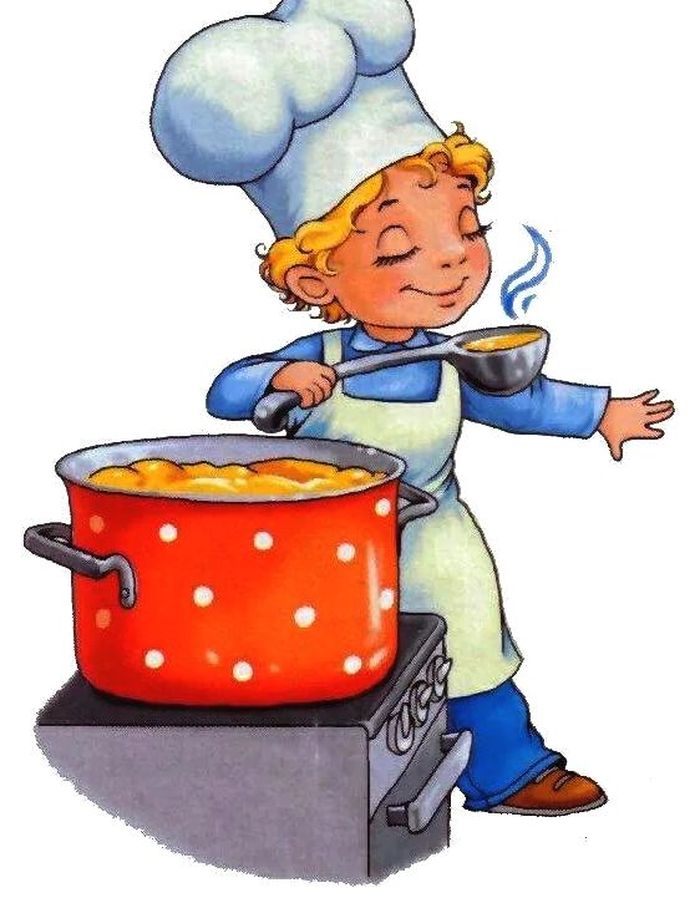 Меню 19 мая 2022г1выход  фактическийкалорийностьСтоимость блюдаЗАВТРАКЩи со сметаной250гр15825,13Чай с  сахаром200гр281,92Хлеб пшеничный30гр401,54Обед:Плов с курой отварной280гр47128,42Хлеб пшеничный50гр701,54Хлеб ржаной50гр521,54Мандарины100гр3816,36Чай с сахаром200гр281,92Огурцы соленые нарезка100гр711,2085889,57